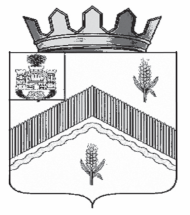 РОССИЙСКАЯ ФЕДЕРАЦИЯ ОРЛОВСКАЯ ОБЛАСТЬАДМИНИСТРАЦИЯ МОХОВСКОГО СЕЛЬСКОГО ПОСЕЛЕНИЯ ЗАЛЕГОЩЕНСКОГО РАЙОНАПОСТАНОВЛЕНИЕ24 июня 2019 года 										№ 30с. МоховоеОб образовании Координационного Совета по поддержке и развитию предпринимательствана территории Моховского сельского поселения Залегощенского района Орловской областиВ соответствии с Федеральным законом от 24 июля . № 209-ФЗ             «О развитии малого и среднего предпринимательства в Российской Федерации», в соответствии с п. 3 постановления администрации Моховского сельского поселения Залегощенского района Орловской области от 24.06.2019 № 29 «О порядке создания координационных или совещательных органов                   в области развития малого и среднего предпринимательства на территории Моховского сельского поселения Залегощенского района Орловской области администрация Моховского сельского поселения Залегощенского района Орловской области  ПОСТАНОВЛЯЕТ:1. Образовать  Координационный Совет по поддержке и развитию предпринимательства на территории Моховского сельского поселения Залегощенского района Орловской области  и утвердить его состав согласно приложению. 2. Настоящее постановление подлежит официальному опубликованию (обнародованию) и размещению на официальном сайте Моховского сельского поселения Залегощенского района Орловской области и вступает в силу после его официального опубликования (обнародования).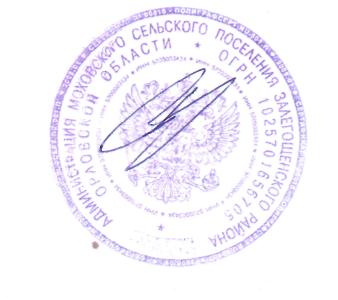 3. Контроль исполнения данного постановления оставляю за собой. Глава поселения                                                                            А.А. ПиняевПриложение 1 Состав Координационного Совета по поддержке и развитию предпринимательства на территории Моховского сельского поселения Залегощенского района Орловской области  _______________________Утвержденопостановлением администрацииМоховского сельского поселенияЗалегощенского района Орловской областиот 24 июня 2019 № 30Пиняев Александр Андреевичглава администрации Моховского сельского поселения Залегощенского района Орловской области председатель комиссииЧлены координационного совета:Члены координационного совета:Титова Наталья Евгеньевнаглавный специалист администрации Моховского сельского поселения секретарьТепляков Борис Николаевичпредседателя комиссии по бюджету, налогам и экономической реформе Моховского сельского Совета народных депутатов председатель координационного совета (по согласованию)Когин Андрей Владимировичпредседателя комиссии по законодательству и правовому регулированию, по вопросам социальной политики Моховского сельского Совета народных депутатов (по согласованию)Игнатов Роман ПетровичИндивидуальный предприниматель Моховского сельского поселения (по согласованию)Шуваев Владимир ВладимировичИндивидуальный предприниматель Моховского сельского поселения (по согласованию)